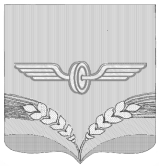 АДМИНИСТРАЦИЯ СОВЕТСКОГО РАЙОНА КУРСКОЙ ОБЛАСТИ П О С Т А Н О В Л Е Н И Е от  20.04.2021 №  343п. КшенскийО реорганизации Муниципального казенного учреждения  «Центр бюджетного учета» Советского  района Курской области  в форме присоединения к нему Муниципального казенного учреждения «Централизованная бухгалтерия учреждений образования» Советского района Курской области  В соответствии со статьей 57 Гражданского кодекса Российской Федерации, Федеральным законом от 12.01.1996 № 7-ФЗ «О некоммерческих организациях», Федеральным законом от 06.10.2003 № 131-ФЗ «Об общих принципах организации местного самоуправления в Российской Федерации», постановлением Администрации Советского района Курской области от 31.10.2019 №861 «О Порядке принятия решения о создании, реорганизации и ликвидации муниципальных казенных учреждений муниципального района «Советский район» Курской области», а также в целях повышения эффективности использования средств бюджета района, обеспечения ведения бухгалтерского (бюджетного) учета, формирования бухгалтерской (бюджетной) отчетности в централизованном порядке и унификации учетной политики в муниципальных казенных учреждениях Советского района, Администрация Советского района Курской области ПОСТАНОВЛЯЕТ: 1. Реорганизовать Муниципальное  казенное учреждение «Центр бюджетного учета» Советского района Курской области (МКУ «Центр бюджетного учета» Советского района) в форме присоединения к нему муниципального казенного учреждения «Централизованная бухгалтерия учреждений образования» Советского района Курской области (МКУ «ЦБ учреждений образования» Советского района) . 2. Реорганизацию муниципальных казенных учреждений провести в соответствии с действующим законодательством в срок до 30.07.2021 года. 3. Установить, что МКУ «Центр бюджетного учета» Советского района является правопреемником по правам и обязанностям МКУ «ЦБ учреждений образования» Советского района Курской области и продолжит свою деятельность после завершения процедуры реорганизации.4. Установить, что наименование учреждения после завершения процедуры реорганизации, Муниципальное казенное учреждение «Центр бюджетного учета» Советского района Курской области (МКУ «Центр бюджетного учета» Советского района) не изменится.5. Функции и полномочия учредителя МКУ «Центр бюджетного учета» Советского района не изменятся.6.Реорганизацию осуществить в пределах средств, предусмотренных в бюджете муниципального района «Советский район» Курской области на 2021 год, реорганизуемым учреждениям. 7. Установить, что основные цели деятельности МКУ «Центр бюджетного учета» Советского района не изменятся. 8. Установить, что предельная штатная численность сотрудников МКУ «Центр бюджетного учета» Советского района не изменится.  9. Руководителям реорганизуемых учреждений обеспечить реализацию мероприятий по реорганизации в соответствии с действующим законодательством.10. Директору МКУ «Центр бюджетного учета» Советского района Чурсиновой О.В. в течение 3-х рабочих дней с даты принятия  настоящего постановления:- уведомить в установленном законодательством  порядке органы Федеральной налоговой службы о начале процедуры реорганизации МКУ «ЦБ учреждений образования» Советского района Курской области в форме присоединения к МКУ «Центр бюджетного учета» Советского района Курской области;- внести уведомление о реорганизации учреждений в Единый федеральный реестр сведений о фактах деятельности юридических лиц;- направить в журнал «Вестник государственной регистрации» для публикации дважды с периодичностью 1 раз месяц информацию о реорганизации МКУ «ЦБ учреждений образования» Советского района в форме присоединения к МКУ  «Центр бюджетного учета» Советского  района.11. Начальнику отдела   по   имущественным и земельным правоотношениям  Администрации Советского района Русаковой Т.В.:- обеспечить передачу  имущества,  закрепленного  за  МКУ «ЦБ учреждений образования» Советского района Курской области в МКУ  «Центр бюджетного учета» Советского района Курской области с составлением передаточного акта;-  внести соответствующие изменения в реестр муниципального имущества Советского района12. Опубликовать настоящее постановление на официальном сайте муниципального района «Советский район» Курской области.13. Контроль за исполнением настоящего постановления оставляю за собой.И.о. Главы Советского района Курской области 				                                                   А.Г.Алистратов